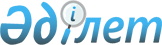 "2019-2021 жылдарға арналған Мойынқұм ауданыауылдық округтерінің бюджеттері туралы" Мойынқұм аудандық мәслихатының 2018 жылғы 24 желтоқсандағы № 35-2 шешіміне өзгерістер енгізу туралыЖамбыл облысы Мойынқұм аудандық мәслихатының 2019 жылғы 25 қазандағы № 48-2 шешімі. Жамбыл облысының Әділет департаментінде 2019 жылғы 28 қазанда № 4375 болып тіркелді
      Қазақстан Республикасының 2008 жылғы 4 желтоқсандағы Бюджет кодексінің 109-1 бабына, "Қазақстан Республикасындағы жергілікті мемлекеттік басқару және өзін-өзі басқару туралы" Қазақстан Республикасының 2001 жылғы 23 қаңтардағы Заңының 6 бабына және ""2019 – 2021 жылдарға арналған аудандық бюджет туралы" Мойынқұм аудандық мәслихатының 2018 жылғы 19 желтоқсандағы № 34-3 шешіміне өзгерістер енгізу туралы" Мойынқұм аудандық мәслихатының 2019 жылғы 23 қазандағы № 47-2 шешіміне (нормативтік құқықтық актілерді мемлекеттік тіркеу тізілімінде № 4363 болып тіркелген) сәйкес аудандық мәслихат ШЕШІМ ҚАБЫЛДАДЫ:
      1. "2019-2021 жылдарға арналған Мойынқұм ауданы ауылдық округтерінің бюджеттері туралы" Мойынқұм аудандық мәслихатының 2018 жылғы 24 желтоқсандағы № 35-2 шешіміне (нормативтік құқықтық актілерді мемлекеттік тіркеу тізілімінде № 4061 болып тіркелген, электрондық түрде 2019 жылғы 9 қаңтарында Қазақстан Республикасы нормативтік құқықтық актілерінің эталондық бақылау банкінде жарияланған) келесі өзгерістер енгізілсін:
      Мойынқұм ауылдық округі бойынша:
      1 тармақта:
      1) тармақшада:
      "258660" деген сандары "273144" деген сандарымен ауыстырылсын;
      "234782" деген сандары "249266" деген сандарымен ауыстырылсын;
      2) тармақшада:
      "269520" деген сандары "284004" деген сандарымен ауыстырылсын.
      Бірлік ауылдық округі бойынша:
      1 тармақта:
      1) тармақшада:
      "143490" деген сандары "147332" деген сандарымен ауыстырылсын;
      "139811" деген сандары "143653" деген сандарымен ауыстырылсын;
      2) тармақшада:
      "143669" деген сандары "147511" деген сандарымен ауыстырылсын.
      Кеңес ауылдық округі бойынша:
      1 тармақта:
      1) тармақшада:
      "72929" деген сандары "87720" деген сандарымен ауыстырылсын;
      "69956" деген сандары "84747" деген сандарымен ауыстырылсын;
      2) тармақшада:
      "73745" деген сандары "88536" деген сандарымен ауыстырылсын.
      Шығанақ ауылдық округі бойынша:
      1 тармақта:
      1) тармақшада:
      "108768" деген сандары "110967" деген сандарымен ауыстырылсын;
      "103488" деген сандары "105687" деген сандарымен ауыстырылсын;
      2) тармақшада:
      "111168" деген сандары "113367" деген сандарымен ауыстырылсын.
      Аталған шешімнің 1, 4, 7, 10 қосымшалары осы шешімнің 1, 2, 3, 4 қосымшаларына сәйкес жаңа редакцияда мазмұндалсын.
      2. Осы шешімнің орындалуына бақылау және интернет-ресурстарында жариялауды аудандық мәслихаттың аумақтың экономикалық дамуы, бюджет және жергілікті салықтар, өнеркәсіп салаларын, ауыл шаруашылығы мен кәсіпкерлік салаларын дамыту, аумақтық құрылыс, жер учаскесін сатып алу туралы жобаларын қарау, қоршаған ортаны қорғау мәселелері жөніндегі тұрақты комиссиясына жүктелсін.
      3. Осы шешім әділет органдарында мемлекеттік тіркеуден өткен күннен бастап күшіне енеді және 2019 жылдың 1 қаңтарынан бастап қолданысқа енгізіледі. 2019 жылға арналған Мойынқұм ауылдық округінің бюджеті 2019 жылға арналған Бірлік ауылдық округінің бюджеті 2019 жылға арналған Кеңес ауылдық округінің бюджеті 2019 жылға арналған Шығанақ ауылдық округінің бюджеті
					© 2012. Қазақстан Республикасы Әділет министрлігінің «Қазақстан Республикасының Заңнама және құқықтық ақпарат институты» ШЖҚ РМК
				
      Сессия төрайымы

К. Туешиева

      Мәслихат хатшысы

Ш. Исабеков
Мойынқұм аудандық мәслихатының
2019 жылғы 25 қазандағы
№ 48-2 шешіміне 1 қосымшаМойынқұм аудандық мәслихатының
2018 жылғы 24 желтоқсандағы № 35-2 шешіміне 1 қосымша
Санаты
Санаты
Санаты
Санаты
Сомасы, мыңтеңге
Сыныбы
Сыныбы
Сыныбы
Сомасы, мыңтеңге
Кіші сыныбы
Кіші сыныбы
Кіші сыныбы
Атауы
Атауы
1
2
3
4
5
1. КІРІСТЕР
273144
1
Салықтықтүсімдер
23878
01
Табыссалығы
4982
2
Жеке табыссалығы
4982
04
Меншiккесалынатынсалықтар
18896
1
Мүлiккесалынатынсалықтар
196
3
Жерсалығы
919
4
Көлiкқұралдарынасалынатынсалық
17781
4
Трансферттердің түсімдері
249266
02
Мемлекеттік басқарудың жоғары тұрған органдарынан түсетін трансферттер
249266
3
Аудандардың (облыстық маңызы бар қаланың) бюджетінен трансферттер
249266
Функционалдық топ
Функционалдық топ
Функционалдық топ
Функционалдық топ
Сомасы, мыңтеңге
Бюджеттік бағдарламалардың әкімшісі
Бюджеттік бағдарламалардың әкімшісі
Бюджеттік бағдарламалардың әкімшісі
Сомасы, мыңтеңге
Бағдарлама
Бағдарлама
Сомасы, мыңтеңге
Атауы
Сомасы, мыңтеңге
1
2
3
4
5
2. ШЫҒЫНДАР
284004
01
Жалпысипаттағымемлекеттiкқызметтер
67615
124
Аудандықмаңызы бар қала, ауыл, кент, ауылдық округ әкімінің аппараты
67615
001
Аудандықмаңызы бар қала, ауыл, кент, ауылдық округ әкімініңқызметінқамтамасызетужөніндегіқызметтер
67401
022
Мемлекеттікорганныңкүрделішығыстары
214
04
Білім беру
190451
124
Аудандықмаңызы бар қала, ауыл, кент, ауылдық округ әкімінің аппараты
190451
004
Мектепке дейінгі тәрбиелеу және оқыту және мектепке дейінгі тәрбиелеу және оқыту ұйымдарында медициналық қызмет көрсетуді ұйымдастыру
190451
07
Тұрғынүй-коммуналдықшаруашылық
9748
124
Аудандықмаңызы бар қала, ауыл, кент, ауылдық округ әкімінің аппараты
3000
014
Елді мекендерді сумен жабдықтауды ұйымдастыру
3000
124
Аудандықмаңызы бар қала, ауыл, кент, ауылдық округ әкімінің аппараты
6748
011
Елді мекендерді абаттандыру мен көгалдандыру
6748
13
Басқалар
16190
124
Аудандықмаңызы бар қала, ауыл, кент, ауылдық округ әкімінің аппараты
16190
040
Өңірлерді дамытудың 2020 жылға дейінгі бағдарламасы шеңберінде өңірлерді экономикалық дамытуға жәрдемдесу бойынша шараларды іске асыруға ауылдық елді мекендерді жайластыруды шешуге арналған іс-шараларды іске асыру
16190
3. Таза бюджеттіккредиттеу
0
Бюджеттік кредиттер
0
Бюджеттік кредиттерді өтеу
0
4. Қаржы активтерімен жасалынған операциялар бойынша сальдо
0
Қаржы активтерін сатып алу
0
Мемлекеттің қаржы активтерін сатудан түсетін түсімдер
0
5. Бюджет тапшылығы (профициті)
-10860
6. Бюджет тапшылығын қаржыландыру(профицитін пайдалану)
10860
Қарыздар түсімі
0
Қарыздарды өтеу
0
Бюджет қаражатының пайдаланылатын қалдықтары
10860Мойынқұм аудандық мәслихатының
2019 жылғы 25 қазандағы
№ 48-2 шешіміне 2 қосымшаМойынқұм аудандық мәслихатының
2018 жылғы 24 желтоқсандағы
№ 35-2 шешіміне 4 қосымша
Санаты
Санаты
Санаты
Санаты
Сомасы, мыңтеңге
Сыныбы
Сыныбы
Сыныбы
Сомасы, мыңтеңге
Кіші сыныбы
Кіші сыныбы
Атауы
1
2
3
4
5
1. КІРІСТЕР
147332
1
Салықтықтүсімдер
3679
01
Табыссалығы
233
2
Жеке табыссалығы
233
04
Меншiккесалынатынсалықтар
3446
1
Мүлiккесалынатынсалықтар
21
3
Жерсалығы
252
4
Көлiкқұралдарынасалынатынсалық
3173
4
Трансферттердің түсімдері
143653
02
Мемлекеттік басқарудың жоғары тұрған органдарынан түсетін трансферттер
143653
3
Аудандардың (облыстық маңызы бар қаланың) бюджетінен трансферттер
143653
Функционалдық топ
Функционалдық топ
Функционалдық топ
Функционалдық топ
Сомасы, мыңтеңге
Бюджеттік бағдарламалардың әкімшісі
Бюджеттік бағдарламалардың әкімшісі
Бюджеттік бағдарламалардың әкімшісі
Сомасы, мыңтеңге
Бағдарлама
Бағдарлама
Сомасы, мыңтеңге
Атауы
Сомасы, мыңтеңге
1
2
3
4
5
2. ШЫҒЫНДАР
147511
01
Жалпысипаттағымемлекеттiкқызметтер
71527
124
Аудандықмаңызы бар қала, ауыл, кент, ауылдық округ әкімінің аппараты
71527
001
Аудандықмаңызы бар қала, ауыл, кент, ауылдық округ әкімініңқызметінқамтамасызетужөніндегіқызметтер
71194
022
Мемлекеттікорганныңкүрделішығыстары
333
04
Білім беру
72363
124
Аудандықмаңызы бар қала, ауыл, кент, ауылдық округ әкімінің аппараты
72363
004
Мектепке дейінгі тәрбиелеу және оқыту және мектепке дейінгі тәрбиелеу және оқыту ұйымдарында медициналық қызмет көрсетуді ұйымдастыру
72363
07
Тұрғынүй-коммуналдықшаруашылық
500
124
Аудандықмаңызы бар қала, ауыл, кент, ауылдық округ әкімінің аппараты
500
011
Елді мекендерді абаттандыру мен көгалдандыру
500
13
Басқалар
3121
124
Аудандықмаңызы бар қала, ауыл, кент, ауылдық округ әкімінің аппараты
3121
040
Өңірлерді дамытудың 2020 жылға дейінгі бағдарламасы шеңберінде өңірлерді экономикалық дамытуға жәрдемдесу бойынша шараларды іске асыруға ауылдық елді мекендерді жайластыруды шешуге арналған іс-шараларды іске асыру
3121
3. Таза бюджеттіккредиттеу
0
Бюджеттік кредиттер
0
Бюджеттік кредиттерді өтеу
0
4. Қаржы активтерімен жасалынған операциялар бойынша сальдо
0
Қаржы активтерін сатып алу
0
Мемлекеттің қаржы активтерін сатудан түсетін түсімдер
0
5. Бюджет тапшылығы (профициті)
-179
6. Бюджет тапшылығынқаржыландыру(профицитін пайдалану)
179
Қарыздартүсімі
0
Қарыздарды өтеу
0
Бюджетқаражатыныңпайдаланылатынқалдықтары
179Мойынқұм аудандық мәслихатының
2019 жылғы 25 қазандағы
№ 48-2 шешіміне 3 қосымшаМойынқұм аудандық мәслихатының
2018 жылғы 24 желтоқсандағы
№ 35-2 шешіміне 7 қосымша
Санаты
Санаты
Санаты
Санаты
Сомасы, мыңтеңге
Сыныбы
Сыныбы
Сыныбы
Сомасы, мыңтеңге
Кіші сыныбы
Кіші сыныбы
Атауы
1
2
3
4
5
1. КІРІСТЕР
87720
1
Салықтықтүсімдер
2973
01
Табыссалығы
136
2
Жеке табыссалығы
136
04
Меншiккесалынатынсалықтар
2837
1
Мүлiккесалынатынсалықтар
15
3
Жерсалығы
324
4
Көлiкқұралдарынасалынатынсалық
2498
4
Трансферттердің түсімдері
84747
02
Мемлекеттік басқарудың жоғары тұрған органдарынан түсетін трансферттер
84747
3
Аудандардың (облыстық маңызы бар қаланың) бюджетінен трансферттер
84747
Функционалдық топ
Функционалдық топ
Функционалдық топ
Функционалдық топ
Сомасы, мыңтеңге
Бюджеттік бағдарламалардың әкімшісі
Бюджеттік бағдарламалардың әкімшісі
Бюджеттік бағдарламалардың әкімшісі
Сомасы, мыңтеңге
Бағдарлама
Бағдарлама
Сомасы, мыңтеңге
Атауы
Сомасы, мыңтеңге
1
2
3
4
5
2. ШЫҒЫНДАР
88536
01
Жалпысипаттағымемлекеттiкқызметтер
51869
124
Аудандықмаңызы бар қала, ауыл, кент, ауылдық округ әкімінің аппараты
51869
001
Аудандықмаңызы бар қала, ауыл, кент, ауылдық округ әкімініңқызметінқамтамасызетужөніндегіқызметтер
51455
022
Мемлекеттікорганныңкүрделішығыстары
414
04
Білім беру
34235
124
Аудандықмаңызы бар қала, ауыл, кент, ауылдық округ әкімінің аппараты
34235
004
Мектепке дейінгі тәрбиелеу және оқыту және мектепке дейінгі тәрбиелеу және оқыту ұйымдарында медициналық қызмет көрсетуді ұйымдастыру
34235
07
Тұрғынүй-коммуналдықшаруашылық
788
124
Аудандықмаңызы бар қала, ауыл, кент, ауылдық округ әкімінің аппараты
788
011
Елді мекендерді абаттандыру мен көгалдандыру
788
13
Басқалар
1644
124
Аудандықмаңызы бар қала, ауыл, кент, ауылдық округ әкімінің аппараты
1644
040
Өңірлерді дамытудың 2020 жылға дейінгі бағдарламасы шеңберінде өңірлерді экономикалық дамытуға жәрдемдесу бойынша шараларды іске асыруға ауылдық елді мекендерді жайластыруды шешуге арналған іс-шараларды іске асыру
1644
3. Таза бюджеттіккредиттеу
0
Бюджеттік кредиттер
0
Бюджеттік кредиттерді өтеу
0
4. Қаржы активтерімен жасалынған операциялар бойынша сальдо
0
Қаржы активтерін сатып алу
0
Мемлекеттің қаржы активтерін сатудан түсетін түсімдер
0
5. Бюджет тапшылығы (профициті)
-816
6. Бюджет тапшылығынқаржыландыру(профицитін пайдалану)
816
Қарыздартүсімі
0
Қарыздарды өтеу
0
Бюджетқаражатыныңпайдаланылатынқалдықтары
816Мойынқұм аудандық мәслихатының
2019 жылғы 25 қазандағы
№ 48-2 шешіміне 4 қосымшаМойынқұм аудандық мәслихатының
2018 жылғы 24 желтоқсандағы
№ 35-2 шешіміне 10 қосымша
Санаты
Санаты
Санаты
Санаты
Сомасы, мыңтеңге
Сыныбы
Сыныбы
Сыныбы
Сомасы, мыңтеңге
Кіші сыныбы
Кіші сыныбы
Атауы
1
2
3
4
5
1. КІРІСТЕР
110967
1
Салықтықтүсімдер
5280
01
Табыссалығы
746
2
Жеке табыссалығы
746
04
Меншiккесалынатынсалықтар
4534
1
Мүлiккесалынатынсалықтар
75
3
Жерсалығы
211
4
Көлiкқұралдарынасалынатынсалық
4248
4
Трансферттердің түсімдері
105687
02
Мемлекеттік басқарудың жоғары тұрған органдарынан түсетін трансферттер
105687
3
Аудандардың (облыстық маңызы бар қаланың) бюджетінен трансферттер
105687
Функционалдық топ
Функционалдық топ
Функционалдық топ
Функционалдық топ
Сомасы, мыңтеңге
Бюджеттік бағдарламалардың әкімшісі
Бюджеттік бағдарламалардың әкімшісі
Бюджеттік бағдарламалардың әкімшісі
Сомасы, мыңтеңге
Бағдарлама
Бағдарлама
Сомасы, мыңтеңге
Атауы
Сомасы, мыңтеңге
1
2
3
4
5
2. ШЫҒЫНДАР
113367
01
Жалпысипаттағымемлекеттiкқызметтер
33382
124
Аудандықмаңызы бар қала, ауыл, кент, ауылдық округ әкімінің аппараты
33382
001
Аудандықмаңызы бар қала, ауыл, кент, ауылдық округ әкімініңқызметінқамтамасызетужөніндегіқызметтер
31458
022
Мемлекеттікорганныңкүрделішығыстары
474
032
Ведомстволық бағыныстағы мемлекеттік мекемелер мен ұйымдардың күрделі шығыстары
1450
04
Білім беру
77037
124
Аудандықмаңызы бар қала, ауыл, кент, ауылдық округ әкімінің аппараты
77037
004
Мектепке дейінгі тәрбиелеу және оқыту және мектепке дейінгі тәрбиелеу және оқыту ұйымдарында медициналық қызмет көрсетуді ұйымдастыру
77037
07
Тұрғынүй-коммуналдықшаруашылық
602
124
Аудандықмаңызы бар қала, ауыл, кент, ауылдық округ әкімінің аппараты
602
009
Елді мекендердің санитариясын қамтамасыз ету
102
011
Елді мекендерді абаттандыру мен көгалдандыру
500
13
Басқалар
2346
124
Аудандықмаңызы бар қала, ауыл, кент, ауылдық округ әкімінің аппараты
2346
040
Өңірлерді дамытудың 2020 жылға дейінгі бағдарламасы шеңберінде өңірлерді экономикалық дамытуға жәрдемдесу бойынша шараларды іске асыруға ауылдық елді мекендерді жайластыруды шешуге арналған іс-шараларды іске асыру
2346
3. Таза бюджеттіккредиттеу
0
Бюджеттік кредиттер
0
Бюджеттік кредиттерді өтеу
0
4. Қаржы активтерімен жасалынған операциялар бойынша сальдо
0
Қаржы активтерін сатып алу
0
Мемлекеттің қаржы активтерін сатудан түсетін түсімдер
0
5. Бюджет тапшылығы (профициті)
-2400
6. Бюджет тапшылығынқаржыландыру(профицитін пайдалану)
2400
Қарыздартүсімі
0
Қарыздарды өтеу
0
Бюджетқаражатыныңпайдаланылатынқалдықтары
2400